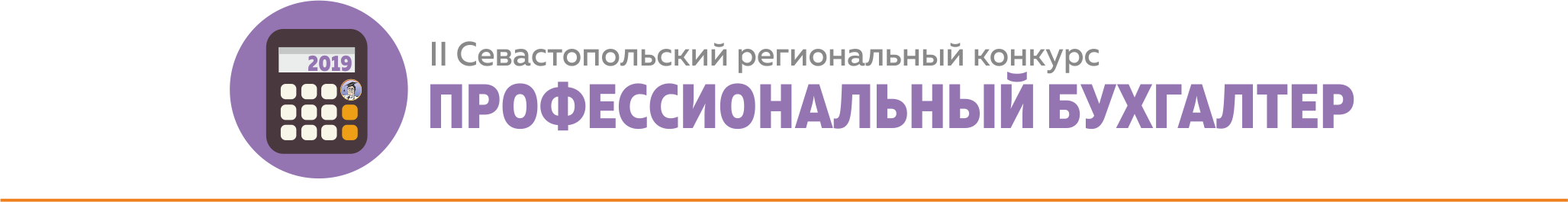 Вопросы 1 тура II Севастопольского регионального конкурса«Профессиональный бухгалтер»Внимание! Среди предложенных вариантов ответов необходимо выбрать один правильный ответ.Вопрос № 1. В трудовом договоре указано, что заработная плата перечисляется на банковскую карту в рамках зарплатного проекта. Работник хочет, чтобы ему перечисляли зарплату на его счет в другом банке. Можно ли отнести на расходы по налогу на прибыль сумму банковской комиссии за перечисление зарплаты?а) можно;б) нельзя.Вопрос № 2. Чем отличается начисление амортизации в налоговом и бухгалтерском учете?а) в бухгалтерском учете - с первого числа месяца, следующего за месяцем, в котором объект принят к учету в качестве ОС по дебету счета 01 "Основные средства"; в налоговом учете - с первого числа месяца, следующего за месяцем ввода ОС в эксплуатацию;б) в бухгалтерском учете - с первого числа месяца, в котором объект принят к учету в качестве ОС по дебету счета 01 "Основные средства"; в налоговом учете - с пятого числа месяца, следующего за месяцем ввода ОС в эксплуатацию;в) в бухгалтерском учете - с первого числа месяца, следующего за месяцем, в котором объект принят к учету в качестве ОС по дебету счета 01 "Основные средства"; в налоговом учете – со дня ввода ОС в эксплуатацию.Вопрос № 3. По посредническому договору Комитент поручает закупить для него товары. Посредническое вознаграждение по условиям договора определяется в размере 5% от стоимости приобретенных товаров. Предварительная оплата Посреднику не предусмотрена. В 1-м квартале Комитент перечислил Посреднику денежные средства в размере 1 300 750 руб. на приобретение необходимых ему товаров. По отчету Посредника в течении 1-го квартала для Комитента приобретено товаров на сумму 845 286 руб. Налоговая база Посредника за 1 квартал по этим операциям составит:а) 455 464 руб. = 1 300 750 – 845 286;б) 1 343 014 руб. = 1 300 750 + 845 286*5%;в) 42 264 руб. = 845 286*5%.Вопрос № 4. В рамках договора с индийской компанией на строительство в Индии атомной электростанции петербургская организация оказывает услуги по обучению персонала индийской компании. Обучение проводится в учебном центре города Москвы. Местом реализации услуги по обучению является:а) территория РФ, так как организация, оказывающая услугу, является российским налогоплательщиком;б) территория РФ, так как услуги фактически оказываются на территории РФ;в) территория Индии, так как услуги по обучению персонала являются вспомогательными, а место реализации основных работ (строительных) признается Индия.Вопрос № 5. В течении какого времени могут применять пониженные тарифы страховых взносов участники свободной экономической зоны?а) пониженные тарифы страховых взносов применяются в течение десяти лет со дня получения ими статуса участника свободной экономической зоны, начиная с 1-го числа месяца, следующего за месяцем, в котором ими был получен такой статус; б) пониженные тарифы страховых взносов применяются в отношении участников свободной экономической зоны, в течение одного года со дня получения такого статуса;в) пониженные тарифы страховых взносов применяются в отношении участников свободной экономической зоны, получивших такой статус в течение двадцати лет со дня создания соответствующей свободной экономической зоны.Вопрос № 6. В какие сроки производится уплата страховых взносов плательщиками, не производящими выплат и иных вознаграждений физическим лицам, зарегистрированными в качестве главы крестьянского (фермерского) хозяйства за 2018г. в случае, если величина дохода плательщика за расчетный период превышает 300 000 рублей?а) не позднее 01.07.2019;б) нет обязанности;в) не позднее 01.04.2019;г) не позднее 31.12.2018.Вопрос № 7. Какую дату необходимо указать в разделе 2 расчета 6-НДФЛ при отражении дохода в виде сверхнормативных суточных по строке 100 - дата фактического получения дохода, если наемный работник получил доход в виде сверхнормативных суточных, командировочные получены 18.12.2018, период командировки с 19.12.2018 по 22.12.2018, авансовый отчет работника утвержден 25.12.2018? Заработная плата за декабрь выплачена 10.01.2019. а) 25.12.2018;б) 18.12.2018;в) 31.12.2018;г) 10.01.2019.Вопрос № 8. Какую дату необходимо указать в разделе 2 расчета 6-НДФЛ по строке 120 – срок перечисления налога при отражении дохода, если наемный работник вышел в отпуск 10.12.2018 с последующим увольнением с 24.12.2018. Отпускные выплачены 03.12.2018. Срок выплаты заработной платы за декабрь - 10.01.2019. а) 24.12.2018;б) 31.12.2018;в) 10.01.2019;г) 04.12.2018.Вопрос № 9. Физическое лицо оплачивает аренду за нежилое помещение в пользу организации, осуществляющей деятельность на упрощенной системе налогообложения, со своего счета через интернет банк на расчетный счёт организации. Имеет ли организация право в данном случае не применять контрольно-кассовую технику?а) применение ККТ с 01.07.2018 года;б) применение ККТ с 01.07.2019 года;в) применение ККТ с 01.07.2017 года;г) имеет право не применять ККТ.Вопрос № 10. Обязано ли ТСН СНТ применять контрольно-кассовую технику при приеме взносов в садоводческом товариществе?а) товарищество освобождено от применения ККТ;б) с применением ККТ, если взносы принимаются не от членов товарищества;в) обязательное применение ККТ с 01.07.2017 года;г) без применения ККТ, если взносы принимаются от членов товарищества.Вопрос № 11. В течение какого срока работодатель может принять решение об удержании из зарплаты работника не возвращенных им подотчетных средств?а) на принятие такого решения у работодателя есть месяц;б) в течение общего срока исковой давности, то есть 3 лет.Вопрос № 12. Правомерно ли требование налогового органа, проводящего выездную налоговую проверку представить документы за период четырехлетней давности в рамках пункта 1 статьи 93.1 НК РФ?а) требование налогового органа правомерно. Если сроки хранения истребуемых документов не истекли, отказ от их представления неправомерен;б) требование налогового органа правомерно. Если сроки хранения истребуемых документов истекли, отказ от их представления неправомерен;в) требование налогового органа не правомерно. Так как в соответствии с п. 4 ст. 89 НК РФ срок, который может проверяться в рамках выездной налоговой проверки, ограничен трехлетним периодом;г) требование налогового органа не правомерно.Вопрос № 13. Вправе ли налоговый орган после 01.01.2019 истребовать у аудиторской организации полученные ею при осуществлении аудиторской деятельности документы, если выездная налоговая проверка в отношении налогоплательщика начата до 01.01.2019, но продолжается после указанной даты?а) после 01.01.2019 налоговый орган вправе истребовать указанные документы у аудиторской организации (индивидуального аудитора), если документы (информация) не были представлены в налоговый орган. При этом важно, в какой период времени при проведении выездной налоговой проверки у налогоплательщика были истребованы документы - до 01.01.2019 либо после указанной даты;б) после 01.01.2019 налоговый орган вправе истребовать указанные документы у аудиторской организации (индивидуального аудитора), если документы (информация) не были представлены в налоговый орган. При этом неважно, в какой период времени при проведении выездной налоговой проверки у налогоплательщика были истребованы документы - до 01.01.2019 либо после указанной даты;в) после 01.01.2019 налоговый орган не вправе истребовать указанные документы у аудиторской организации (индивидуального аудитора), если документы (информация) не были представлены в налоговый орган;г) после 01.01.2019 налоговый орган вправе истребовать указанные документы у аудиторской организации (индивидуального аудитора), если документы (информация) не были представлены в налоговый орган. При условии, что выездная налоговая проверка в отношении налогоплательщика начата после 01.01.2019 года.Вопрос № 14. Обязан ли налоговый орган при проведении выездной налоговой проверки в 2019 г. извещать налогоплательщика об истребовании документов у аудиторской организации?а) налоговый орган обязан информировать налогоплательщика об истребовании документов у аудиторской организации;б) налоговый орган не имеет права истребовать документы у аудиторской организации при проведении выездной налоговой проверки;в) налоговый орган не обязан информировать налогоплательщика об истребовании документов у аудиторской организации;г) налоговый орган обязан информировать налогоплательщика об истребовании документов у аудиторской организации после 01.01.2019 года.Вопрос № 15. Компания перечислила страховые взносы за январь 25 февраля. Налоговики вправе начислить пени за этот день?а) да;б) нет;в) может начислить пени, до 24 февраля включительно.Вопрос № 16. Обязанность по уплате налога не прекращается в случае:а) признания налогоплательщика или плательщика сборов недееспособным;б) уплаты налога и (или) сбора налогоплательщиком или плательщиком сборов;в) ликвидации организации - налогоплательщика после проведения расчетов ликвидационной комиссии с бюджетом.Вопрос № 17. После государственной регистрации организации ее уставной капитал в сумме вкладов учредителей, предусмотренных учредительными документами, отражается бухгалтерской проводкой:а) Д50 - К75;б) Д75 - К80;в) Д85 - К75.Вопрос № 18. Вправе ли малые предприятия НЕ создавать резерв предстоящих расходов на предстоящую оплату отпусков работникам?а) да, вправе;б) да, вправе, но только, если они имеют право применять упрощенные способы ведения бухгалтерского учета, включая упрощенную бухгалтерскую отчетность;в) нет, не вправе.Вопрос № 19. К денежным эквивалентам могут быть отнесены:а) депозиты до востребования;б) займы, предоставленные другим организациям;в) банковские депозиты на срок не менее одного года.Вопрос № 20. Какие организации вправе признавать стоимость сырья, материалов, товаров в составе расходов в полной сумме по мере их приобретения?а) любая организация, которая вправе применять упрощенные способы ведения бухгалтерского учета, включая упрощенную бухгалтерскую отчетность; б) микропредприятие, которое вправе применять упрощенные способы ведения бухгалтерского учета, включая упрощенную бухгалтерскую отчетность;в) такой порядок учета неприменим, поскольку не дает возможности оценить движение материально-производственных запасов.Вопрос № 21. Как следует отразить в бухгалтерском учете используемый в деятельности организации  земельный участок стоимостью менее 40 000 руб.?а) в составе основных средств;б) в составе материально-производственных запасов;в) в составе доходных вложений в материальные ценности;г) земельный участок в учете не отражается. Вопрос № 22. Пересчет стоимости денежных средств в кассе, на банковских счетах, денежных и платежных документов, ценных бумаг (за исключением акций), средств в расчетах (за исключением средств полученных и выданных авансов и предварительной оплаты, задатков), выраженной в иностранной валюте, в рубли должен производиться по курсу ЦБР: а) ежедневно, при каждом изменении официального курса валюты;б) на отчетную дату;в) на дату совершения операции в иностранной валюте;г) на дату совершения операции в иностранной валюте и на отчетную дату.Вопрос № 23. Обязано ли сообщать об открытии лицевого счета в территориальные органы ФСС РФ и ПФР, а также в налоговый орган по месту своего нахождения бюджетное (автономное) учреждение:а) обязано сообщить только в налоговый орган по месту своего нахождения;б) обязано сообщить только в территориальные органы ФСС РФ и ПФР;в) обязано сообщить в течение пяти рабочих дней после открытия лицевого счета;г) не обязано.Вопрос № 24. Контроль кассовых операций осуществляется сверкой данных:a) приходных и расходных кассовых документов;б) все перечисленное;в) кассовой книги;г) журнала регистрации приходных и расходных кассовых документов.Вопрос № 25. Представляется новая Карточка образцов подписей к лицевым счетам:a) при смене руководителя (уполномоченного им лица) органа власти, выполняющего в отношении бюджетного (автономного) учреждения функции и полномочия учредителя;б) в начале нового финансового года;в) при смене руководителя или главного бухгалтера бюджетного (автономного) учреждения, а также при назначении временно исполняющего обязанности руководителя или главного бухгалтера в случае освобождения руководителя или главного бухгалтера от ранее занимаемой должности;г) один раз в три года.Вопрос № 26. Лимиты бюджетных обязательств (ЛБО) – это:a) расходные обязательства публично-правового образования перед физическим или юридическим лицом, иным публично-правовым образованием;б) предельные объемы денежных средств, предусмотренных в соответствующем финансовом году для исполнения бюджетных обязательств;в) объем прав в денежном выражении на принятие казенным учреждением бюджетных обязательств и (или) их исполнение в текущем финансовом году (текущем финансовом году и плановом периоде);г) обязанности государственных (муниципальных) учреждений при определении поставщиков (подрядчиков, исполнителей) конкурентными способами предоставить в соответствующем финансовом году средства из соответствующего бюджета.Вопрос № 27. Для оплаты денежных обязательств получатель средств федерального бюджета представляет:a) заявку на кассовый расход (ф. 0531801); заявку на кассовый расход (сокращенную) (ф. 0531851);б) заявку на кассовый расход (ф. 0531801); заявку на кассовый расход (сокращенную) (ф. 0531851); заявку на получение наличных денег (ф. 0531802); заявку на получение денежных средств, перечисляемых на карту (ф. 0531243); сводную заявку на кассовый расход (для уплаты налогов) (ф. 0531860);в) заявку на получение наличных денег (ф. 0531802); заявку на получение денежных средств, перечисляемых на карту (ф. 0531243); сводную заявку на кассовый расход (для уплаты налогов) (ф. 0531860);г) заявку на кассовый расход (ф. 0531801); заявку на кассовый расход (сокращенную) (ф.0531851); заявку на получение наличных денег (ф. 0531802); заявку на получение денежных средств, перечисляемых на карту (ф. 0531243).Вопрос № 28. Бюджетное и автономное учреждение без согласия собственника распоряжаться нематериальными активами, относящимися к особо ценному движимому имуществу, закрепленному за ним собственником или приобретенному за счет выделенных собственником средств:a) имеет право, если это закреплено в учетной политике учреждения;б) имеет право;в) не вправе;г) имеет право, если стоимость имущества не превышает 3 000 руб.Вопрос № 29. В системе КонсультантПлюс нет:а) обзора изменений документа;б) обзора «Новости для бухгалтера»;в) обзора «Изменения налогового законодательства»;г) обзора политических событий.Вопрос № 30. При выборе профиля «Бухгалтерия и кадры» список Быстрого поиска:а) не изменится по сравнению с другими профилями;б) всегда будет содержать только документы для бухгалтера и кадровика;в) будет содержать в начале преимущественно консультации для бухгалтеров коммерческих организаций;г) всегда будет содержать только консультации из раздела «Финансовые и кадровые консультации»._______________________________________________________________________________________Ответы на вопросы принимаются только вместе с заполненной заявкой по электронной почте konkurs@krcons.ru или по адресу: г. Cевастополь, ул. Володарского, д. 3, 3 этаж. Также возможно участие онлайн sev.konkurs.vashkons.ru.